LA	PANDA	CUP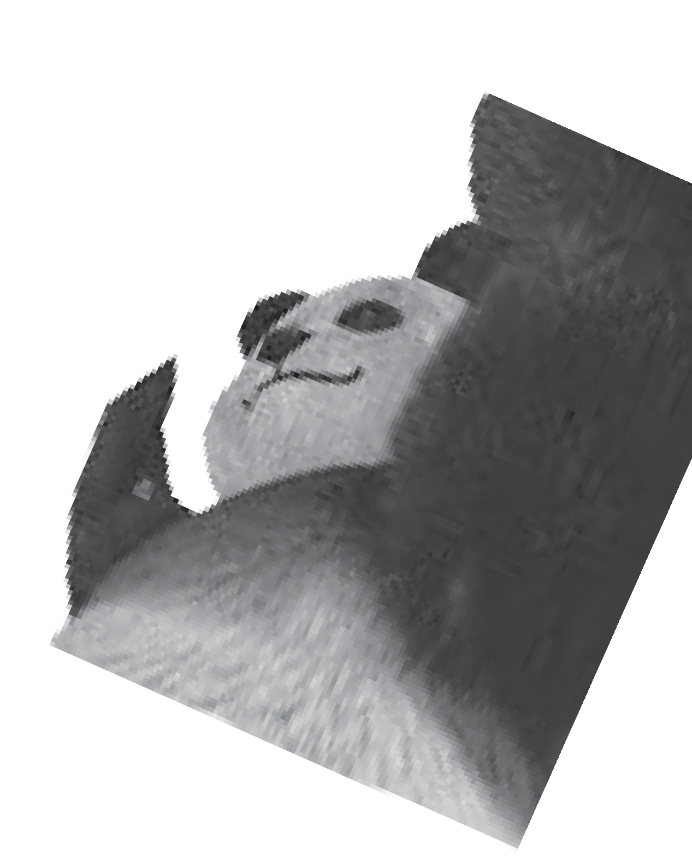 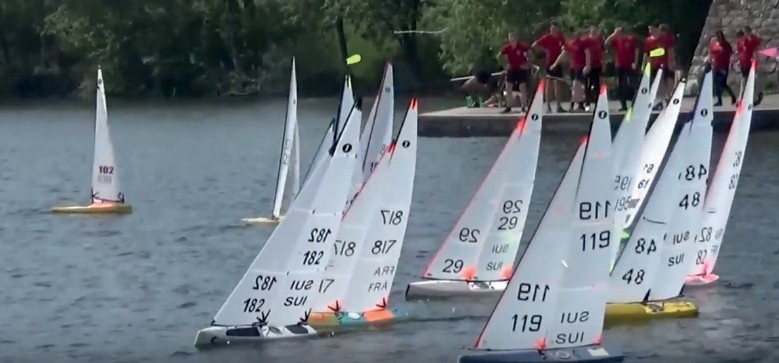 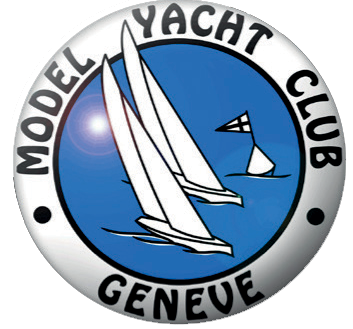 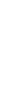 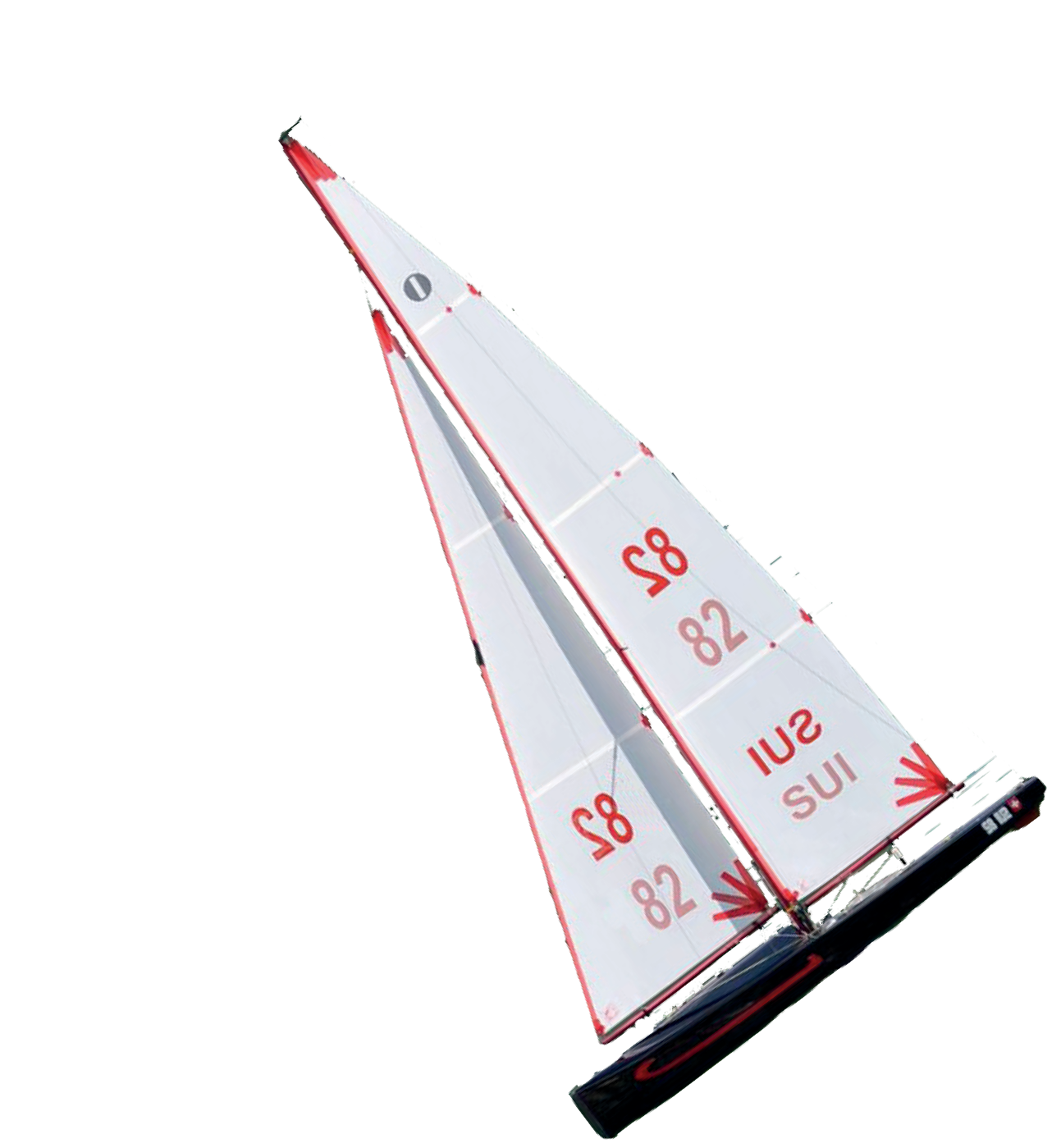 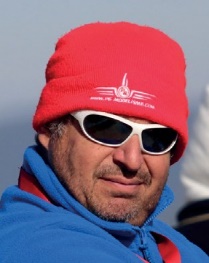 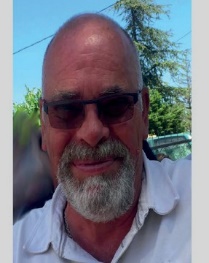 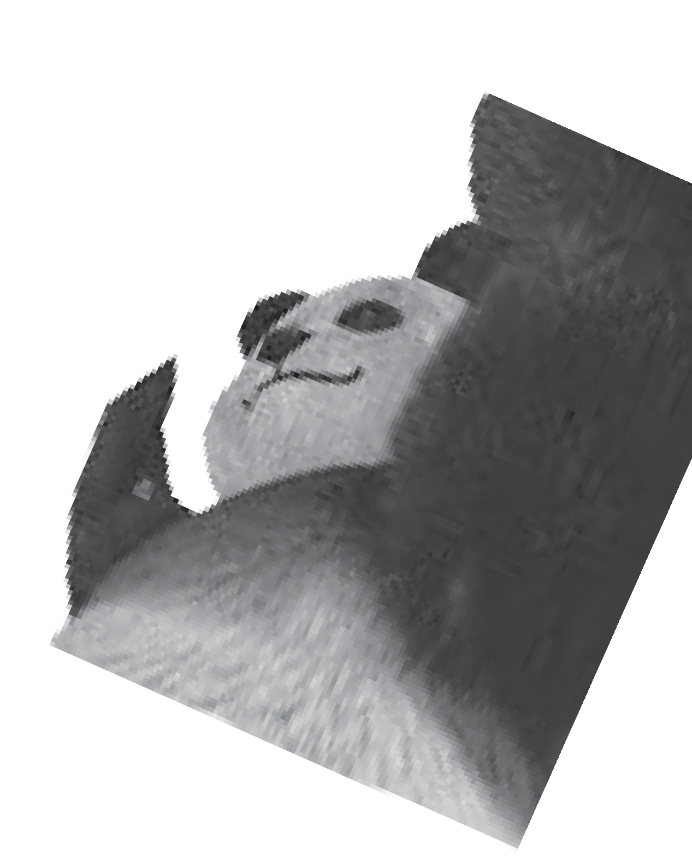 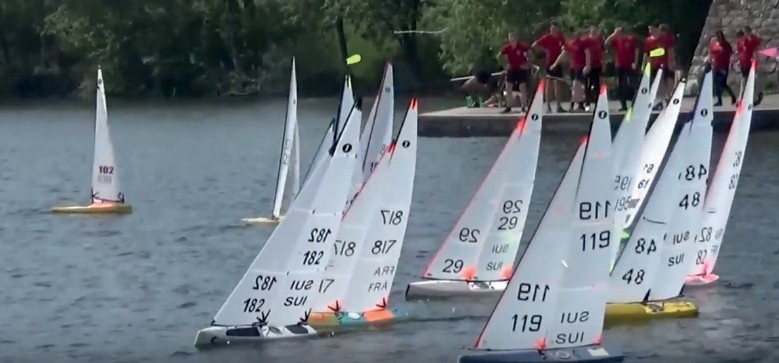 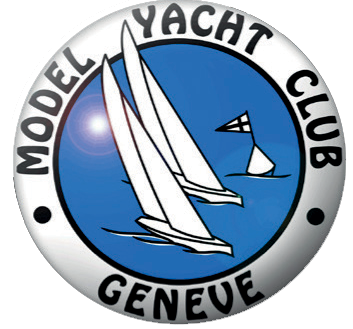 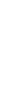 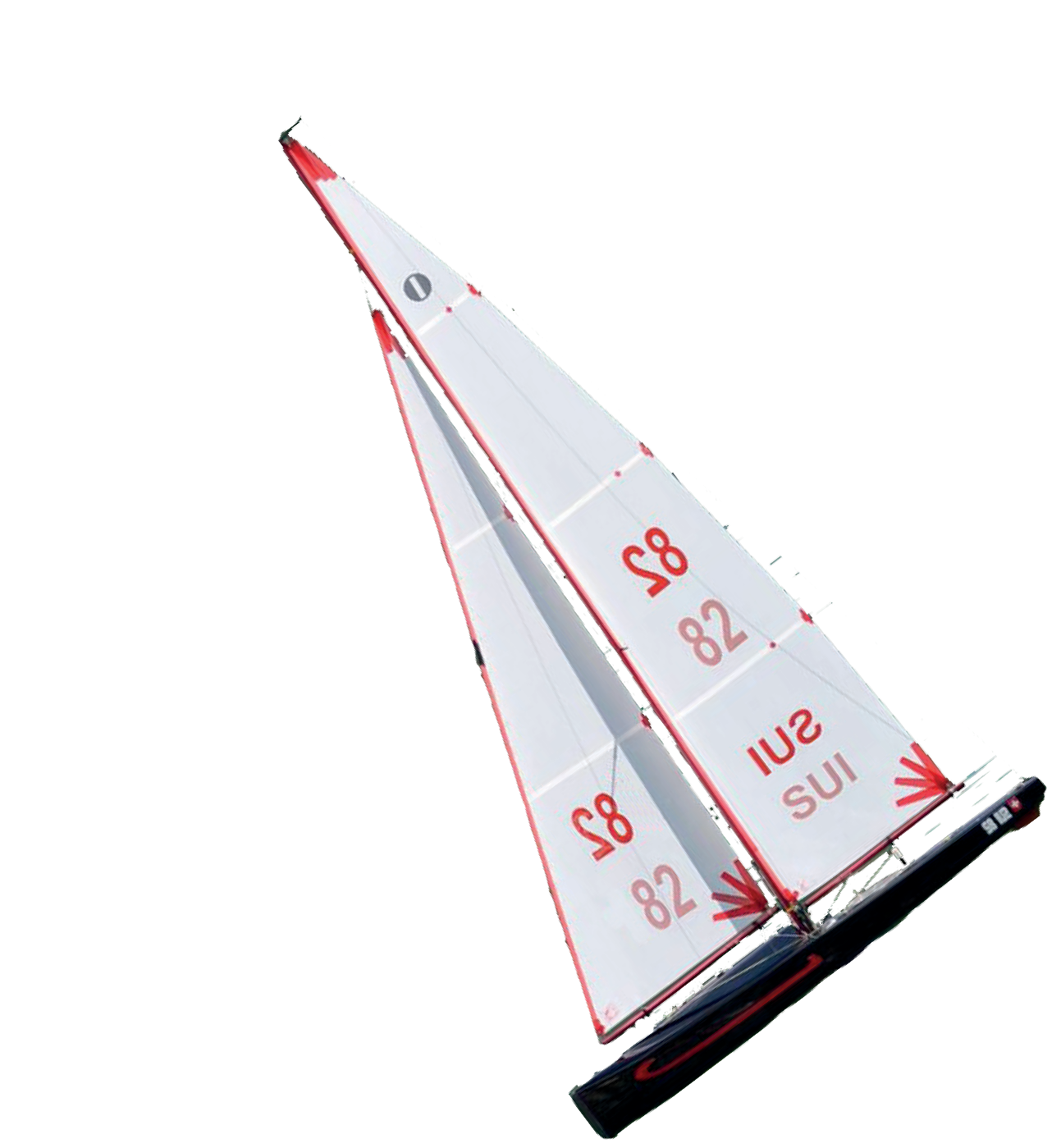 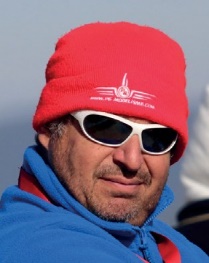 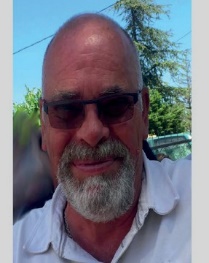 IOM	2 0 1 9SUISSEInfo mail: mycg@dassio.ch08/09/10 juin 2019Divonne-Les-Bains	(France)Comité de course & Jury	2019Gonnet Pierre	Vilain PatrickOrganisation: MYCG / TEAM DASSIOHÔTEL DE LA TRUITE	DIVONNE-LES-BAINS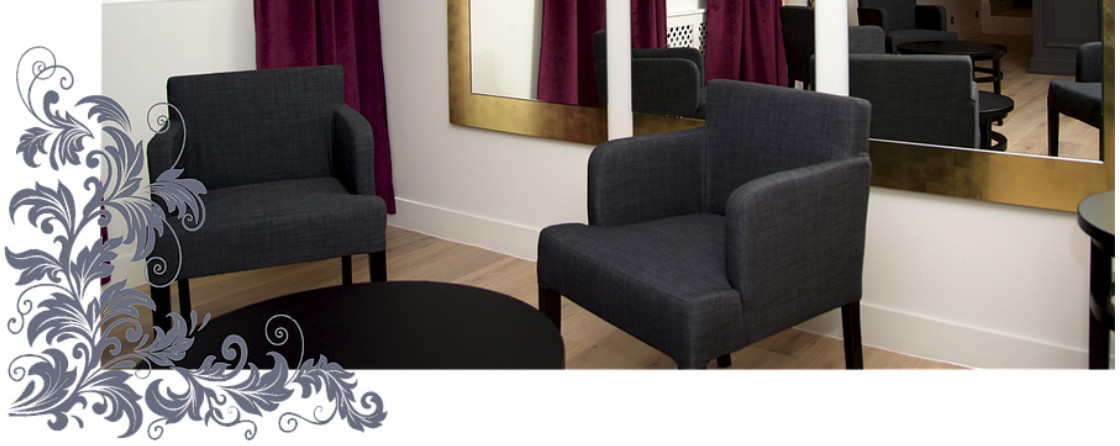 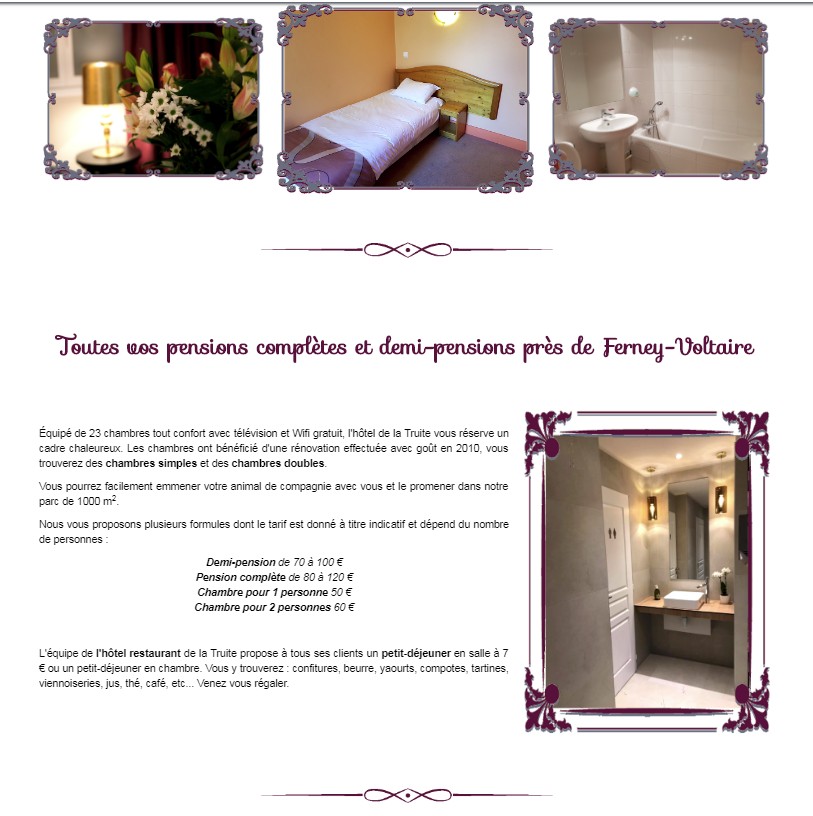 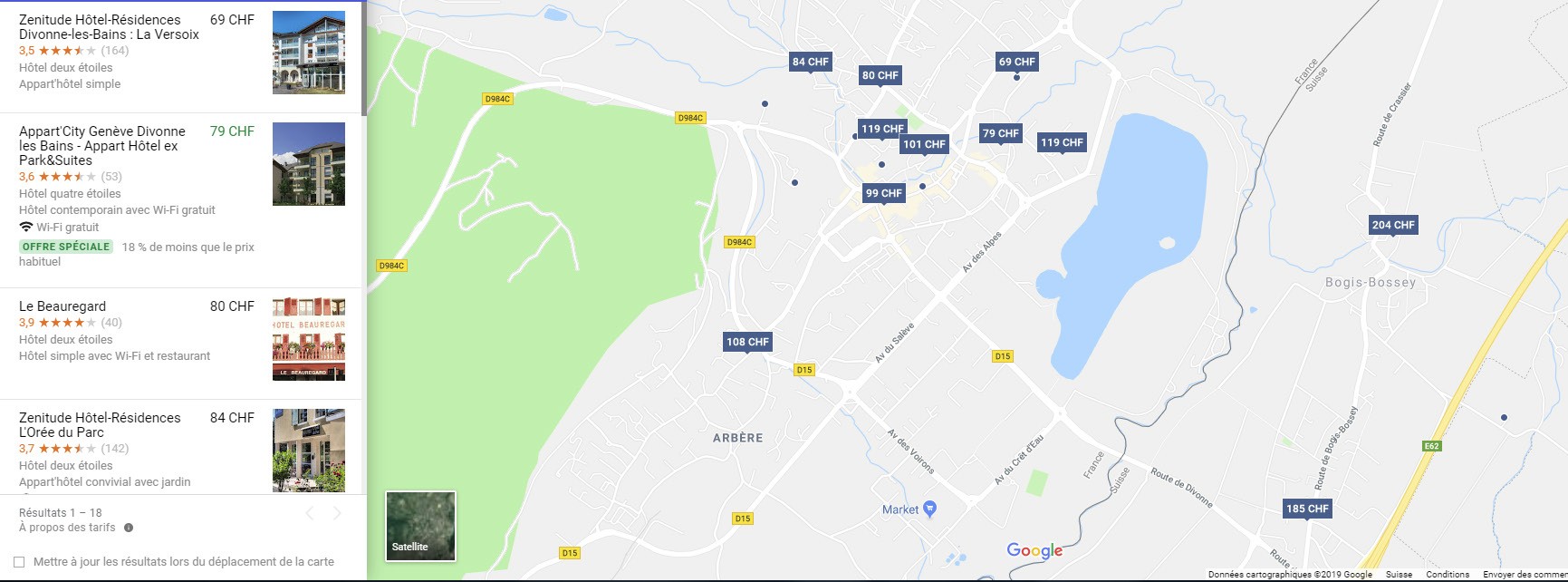 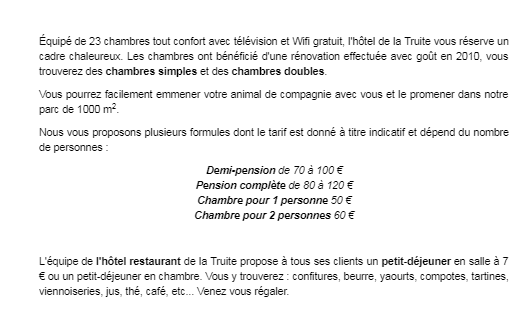 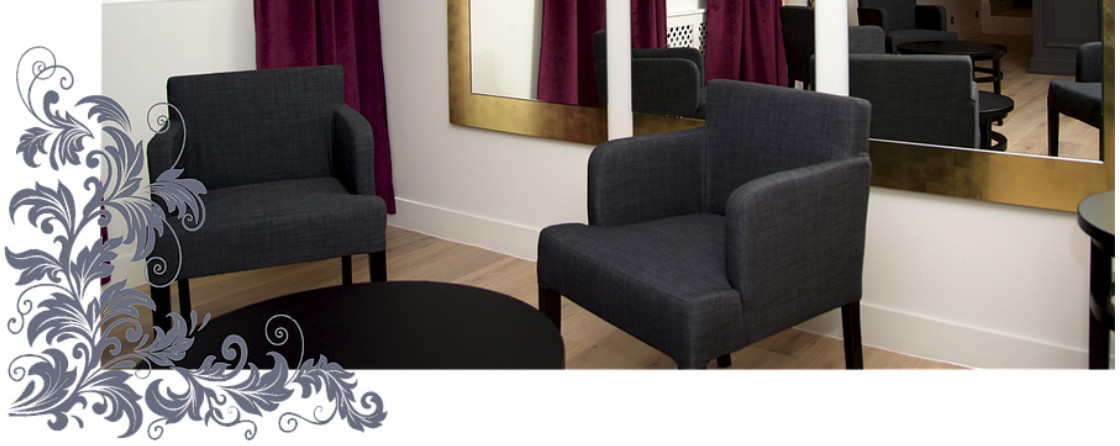 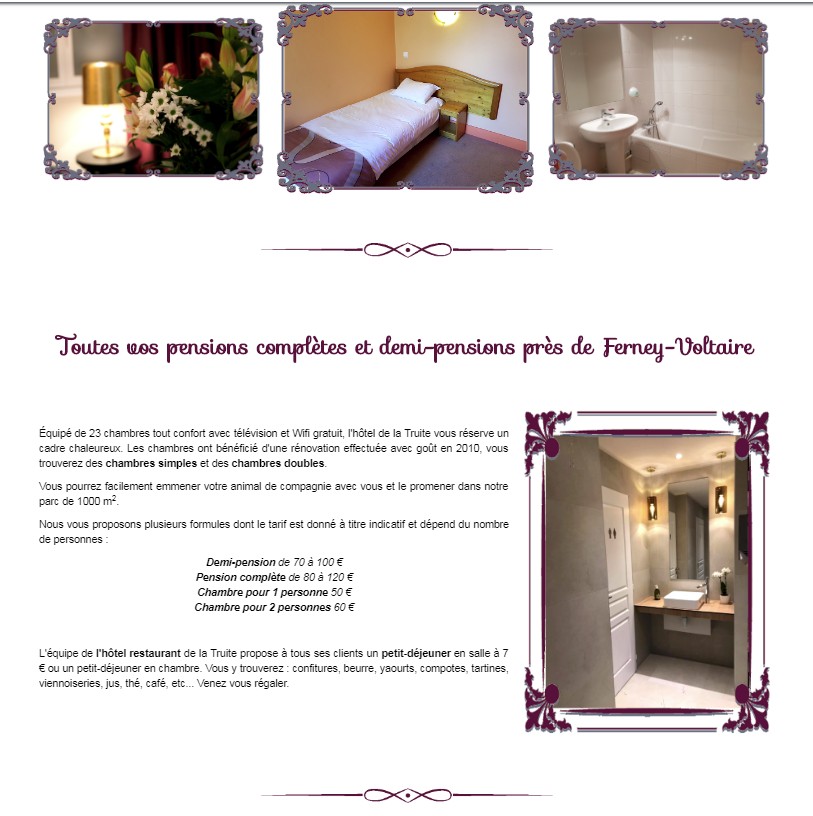 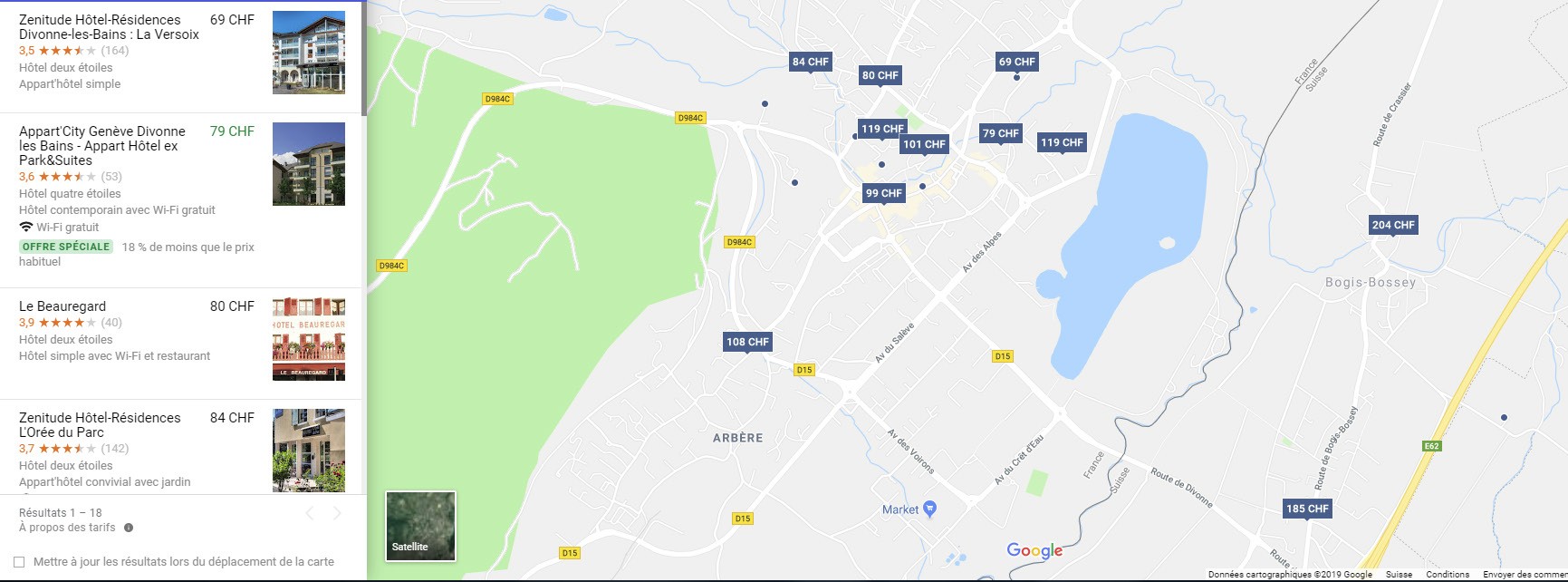 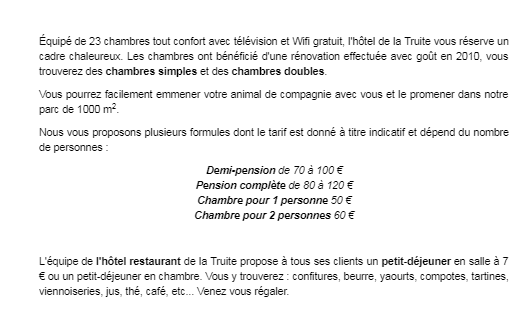 LISTE D’HÔTEL DIVONNE-LES-BAINS/ M	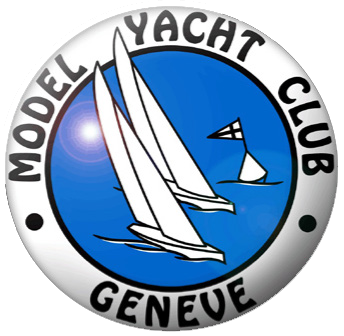 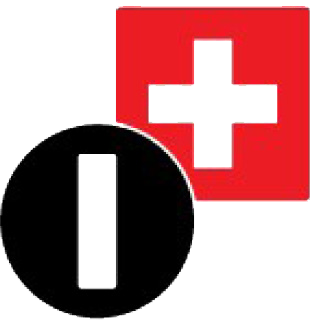 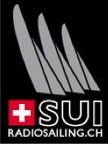 LA PANDA CUP 2019SwissCup (MYCG) IOMOrganisation/Organisation/	MYCG Genève / Team Dassio Organization	Info mail: mycg@dassio.chLieu/Ort/Luogo	Lac de Divonne - Rue Tour du Lac 01220 Divonne-Les-BainsParking / Parkplatz / Parcheggio	à proximité / Umgeben / CircostanteRéception / Registerung /	08.06.2019 09H00 - 10h30 ReceptionProgramme / Programm / ProgrammaRèglement / Vorschriften/	ISAF 2017/2020 (+B7) + Fair Play Regolamento regata	Instructions de course / Segelanweisung /Istruzioni di regataClasse / Klasse / Classe	08/09/10 juin IOM	(Swiss cup)Frais / Kosten / Costi	3 jours	CHF 45.- / EUR 45Feuille de jauge / Messbrief	Une feuille de jauge valable / Gültiger Messbrief Folio di calibro	un foglio calibro validaInscription / Anmeldung / Iscrizione	mycg@dassio.chDélai d'inscription / Anmeldeschluss	31.05.2018 - 20h dernier délaiscadenza di registrazioneComité de course / Wettfahrtleitung	Gonnet pierre / Vilain PatrickComitato di Regata Jury / Jury / giuriaNotation / Scoring:	Nathalie Lilla / Stefan Dassio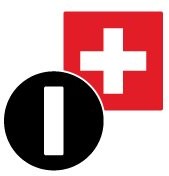 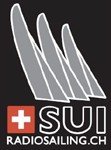 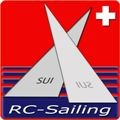 LA PANDA CUP 2019SwissCup (MYCG) IOMInscription / Anmeldung / IscrizioneNom / Name / Nome:  	Prénom / Vorname / Conome:  						  Adresse / Adress / Indirizzo:  						  Code postal / PLZ / Codice postale:  						  Lieu / Ort / Luogo:  							 Téléphone / Telefon / Telefono:  							  E-mail:							 Numéro de voile:  								  Fréquence:	2.4 ghz 	2.7 mhz 	40 mhz 	/ 	/ 	/  	 Date : 	 Signature:  	Peut-être. Sous réserve de modifications. L'organisateur n'est pas responsable des blessures corporelles ou un support pour des dommages ou pertes directement ou indirectement à l'événement dans son contexte.Evtl. Änderungen vorbehalten. Der Veranstalter haftet nicht für persönliche Schäden oder für irgendwelche Beschädigungen und sonstige Nachteile die mittelbar oder unmittelbar mit der Veranstaltung in Zusammenhang stehen.Possibly, subject to change. The organizer is not liable for personal injuries or stand for any damages or other losses directly or indirectly with the event in context.